Cuarta Convocatoria a Proyectos de Investigación y Transferencia Tecnológica y Social (PITTS 2024)ANEXO IV: Detalle de la Participación del Demandante y/o Adoptante(si es más de una, completar un documento para cada una)DECLARACIÓN DE CONFORMIDAD DEL ADOPTANTE/DEMANDANTELugar y fecha ………..A través de la presente, declaramos nuestro consentimiento a participar del Proyecto denominado …………………………………………… (nombre del proyecto), dirigido por ……………………………… (nombre del/la directora/a), presentado a la convocatoria a Proyectos de Investigación y Transferencia Tecnológica y Social de la Universidad Nacional de José Clemente Paz. La ………………………….. (nombre de la empresa/organización/ente) participará del Proyecto, de acuerdo a los alcances y límites que allí se establecen. Asimismo, manifestamos nuestro compromiso institucional en lo que respecta a los siguientes puntos: Designar un/a responsable de la organización, encargado/a de llevar adelante el vínculo con el grupo asociado a la Universidad que lleva adelante el proyecto.Cumplir con las acciones detalladas en el proyecto y necesarias para el correcto desarrollo del mismo.Notificar a la Universidad en caso de cualquier inconveniente que pudiera perjudicar la correcta implementación del proyecto. 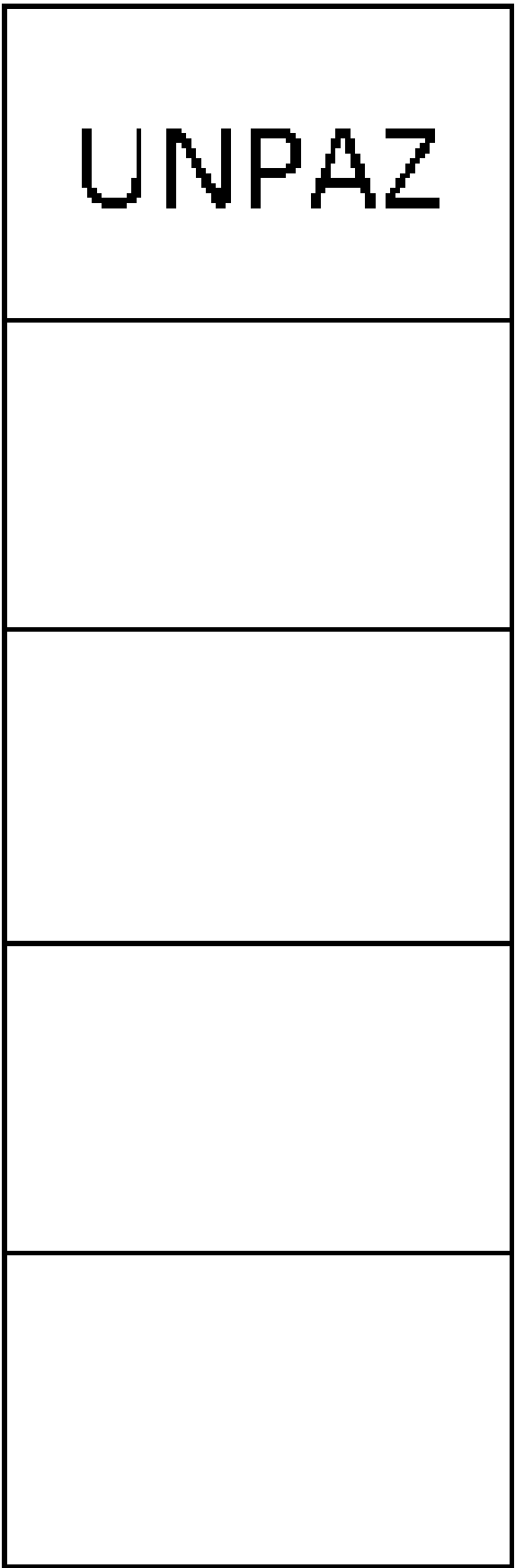 Título del Proyecto (PITTS o PITTS-PAID)  Datos de la Institución demandante/adoptanteDatos de la Institución demandante/adoptanteDenominación o razón socialCUITNombre y Apellido del/la TitularSector de la institución Domicilio ActualLocalidadTeléfonoCorreo electrónicoDatos del responsable designado por el demandante/adoptanteDatos del responsable designado por el demandante/adoptanteNombre y apellidoDNITeléfono MailCargo en la organizaciónDetalle de la Participación del Demandante y/o AdoptanteBreve descripción de la Institución Demandante/Adoptante (máx. 300 palabras)Modalidad de participación y problemática a trabajar (máx. 500 palabras)Impacto esperado de la ejecución del proyecto en la institución (máx. 300 palabras)_______________________Firma del Director/a_______________________Aclaración_______________________DNI